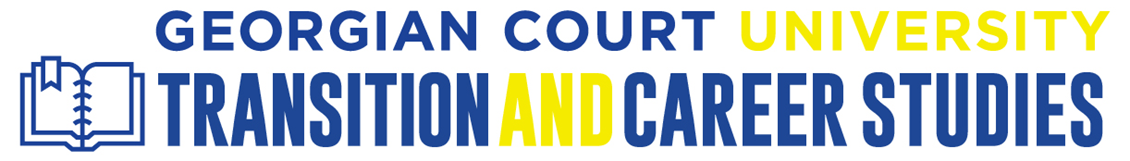 Guardianship StatusThis form is only to be completed only if the applicant has a court-appointed guardian. The guardian must complete this form.Applicant’s Name: Applicant’s Date of Birth: Guardian’s/guardians’ full name(s): Relation of guardian to applicant: Type of court-appointed guardianship: Please attach supporting documentation/paperwork for the above.Additional Comments: Georgian Court University does not discriminate in its recruitment and admission of students, regardless of gender, race, creed, color, religion, age, national and ethnic origin, sexual orientation, disability, or veteran status.